   Mt. View Colquitz Community Assoc.   Annual General Meeting
                   Tuesday, November 15th, 2022   7:00 – 9:00 pm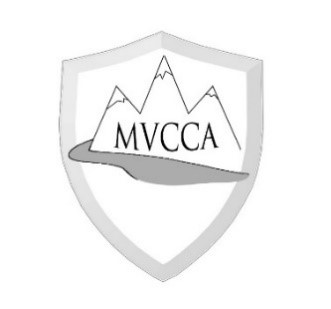                       Pearkes Recreation Center (3100 Tillicum Road) Lam Room                Documents are available at:  www.mountviewcolquitz.ca                                                                                        Draft MinutesAttendance:   N. Dyer , C. Hamill (chair),  S. Laming,  D. Larose,  K. LeBlanc,  S. Maxwell, B. Money,  F. Nelson,           D. Oostland, S. Maxwell, L. Murply Pottage, C. Rempel, S. Robertson   W. Willis,  D. White.   guest: Mayor Dean MurdockWelcome and Introductions - memberships available ($5.00 cash only please). Membership permits you to vote and to stand for office   Meeting called to order at 7:20 pmTerritorial Acknowledgement   by D. OostlandApproval of agenda   moved by D. Larose, seconded by S Laming, CARRIEDApproval of 2021 AGM minutes moved by D. Larose, seconded by S. Laming, CARRIEDExecutive Reports - written reports provided by President and Treasurer and Mt. View Garden coordinator. Current bank balance is $ 3,498.48. Our ad for the meeting in the Saanich News was large and only cost $ 319.46         Motion to accept reports  D. Larose, seconded by S. Laming, CARRIED
Nomination/Election of Officers  - (two year term)  Only half of executive to be elected, This year is:               Vice President,  Recording Secretary and any number of Directors at Large to be elected.  Any member is                   welcome to stand for election.              Vice President   position unfilled, a member of the executive will fill in if the president can not attend.              Recording Secretary – position remains unfilled -  President prepares meeting minutes             2022-2023  New Directors at Large   S. Laming, D. Larose, C. Rempel,  S. MaxwellAdjournment at approx. 7:50 pm         Draw for door prizes.  Poinsettia plants won by:   D. Larose, C Rempel, W. Willis, D. White       Guest speaker:  Mayor Dean Murdock ************************************************************************************************************************************Pre-Application stage  Carey Road, 3950  -  site of 6 Mile Bakery  owned by Abstract Developments  Raymond St. South, 3656   - bought by Métis Nation British Columbia (MNBC)Active planning applications  
  Crease Ave. 50/54 Budget 15 & 5 storey condos 159 units plus commercial – status ‘active’ since 2013Douglas 3319, site of Island Outfitters  169 units affordable rental units – six stories  - not a rezoning applicationNigel valley  - multi–phase projects    rezoning completeNora Place, 591  subdivision to create two lots   last update 2019Seaton, 3901  -accessory building to a garden suite, variances requested for separation space and rear yard lot coverage.  Tolmie, 760, Superstore development permit     ON HOLD   since 2010                         ? property was for sale to build housing over top of a 100,000 sq. ft. grocery store ?
  Uptown  24 story, (3440 Saanich Road)  ‘life of building’ 320 rental units and commercial                           not a rezoning use of Zone C3V (2016) rezoning,   most recent project update 13 April 2022Approved (but not yet built)         Canterbury Rd, 665   subdivide lot  approved  2 Feb 2021   Douglas St, 3366 (Red Lion Inn) development permit amendment, renovations which include 7 new rooms 
                                                 approved via consent agenda 24 Oct 2022   Douglas St, 3415 (old gas station in front of Uptown)  two storey commercial,  approved 14 Dec. 2021
   Tillicum Rd, 3661 (Tillicum and Crease)  subdivide lot      approved 9 Feb. 2021 Whittier Townhouses (3446-50 Whittier and 3421-31 Harriet)  23 - three-storey townhouses  approved  15 March 2022